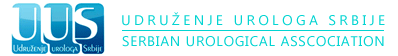 NACIONALNI SIMPOZIJUM: “URO-ONKOLOŠKI PACIJENTI-KAKO DO NAJBOLJE TERAPIJE”30-31. oktobar 2020. godineFRUŠKA GORAPROGRAMPETAK , 30.10.2020.      11,00-16,00hPETAK , 30.10.2020.      11,00-16,00hPETAK , 30.10.2020.      11,00-16,00hPETAK , 30.10.2020.      11,00-16,00h11,00-11,20hZnačaj second look TUR Tu kod mišićno neinvazivnih tumora mokraćne bešikeZnačaj second look TUR Tu kod mišićno neinvazivnih tumora mokraćne bešikeVeljko Šantrić11,20-11,40hIntravezikalne instalacije BCG-a: odgovor na terapiju i moguće komplikacijeIntravezikalne instalacije BCG-a: odgovor na terapiju i moguće komplikacijeMilan Radovanović11,40-12,00hNeoadjuvantna, ili adjuvantna hemio terapija kod mišićno invazivnih tumora bešikeNeoadjuvantna, ili adjuvantna hemio terapija kod mišićno invazivnih tumora bešikeSrđan Živojinov12,00-12,20hHormon senzitivni karcinom prostate: terapijske mogućnosti u okviru guidelines preporukaHormon senzitivni karcinom prostate: terapijske mogućnosti u okviru guidelines preporukaBogomir Milojević12,20-12,40hKastraciono rezistentni karcinom prostate: terapijske mogućnosti u okviru guidelines preporukaKastraciono rezistentni karcinom prostate: terapijske mogućnosti u okviru guidelines preporukaSenjin Đozić12,40-13,00hKarcinom prostate: kako verifikovati progresiju bolesti?Karcinom prostate: kako verifikovati progresiju bolesti?Aleksandar Janjić13,00-13,20hKarcinom prostate: koštane metastaze-da li imamo samo simptomatsku terapiju?Karcinom prostate: koštane metastaze-da li imamo samo simptomatsku terapiju?Branko Stanković13,20-13,45hDiskusijaDiskusija13,45hSIMPOZIJUMI FARMACEUTSKIH KUĆA SIMPOZIJUMI FARMACEUTSKIH KUĆA SUBOTA , 31.10.2020.      11,00-13,00hSUBOTA , 31.10.2020.      11,00-13,00hSUBOTA , 31.10.2020.      11,00-13,00hSUBOTA , 31.10.2020.      11,00-13,00hPRIKAZ KLINIČKIH SLUČAJEVA, DISKUSIJA O TERAPIJSKIM OPCIJAMAPRIKAZ KLINIČKIH SLUČAJEVA, DISKUSIJA O TERAPIJSKIM OPCIJAMAMIŠIĆNO NEINVAZIVNI TUMORI BEŠIKEMIŠIĆNO NEINVAZIVNI TUMORI BEŠIKEMIŠIĆNO INVAZIVNI TUMORI BEŠIKEMIŠIĆNO INVAZIVNI TUMORI BEŠIKEHORMON SENZITIVAN KARCINOM PROSTATEHORMON SENZITIVAN KARCINOM PROSTATEKASTRACIONO REZISTENTNI KARCINOM PROSTATEKASTRACIONO REZISTENTNI KARCINOM PROSTATESUPORTATIVNA TERAPIJA URO-ONKOLOŠKIH PACIJENATASUPORTATIVNA TERAPIJA URO-ONKOLOŠKIH PACIJENATA